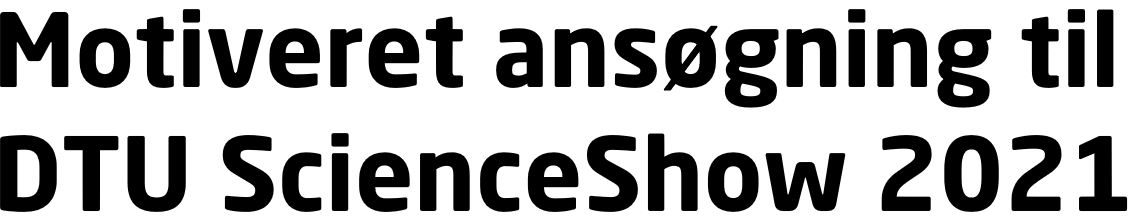 Følgende afsnit er din personlige ansøgning! 
Vi ønsker at ansøgningen som minimum indeholder nedenstående punkter:Hvorfor vil du være en del af DTU ScienceShow?Hvorfor skal DTU ScienceShow vælge netop dig?Hvad har du af tidligere arbejdserfaring?Hvilke andre interesser/organisationer bruger du tid på uden for undervisningen?Vigtig information:Søndag d. 26/9 fra kl. 13.00-17.00 er der rekrutteringsdag, hvor du lærer de forsøg, der skal fremføres til audition. Du skal deltage for at komme i betragtning.Kan du deltage i rekrutteringsdagen? (sæt kryds)     	Den 29/9 og 30/9 er der auditions, hvor du den ene af dagene skal lave et mini-show sammen med en anden ansøger, efterfulgt af en opfølgende individuel samtale. Hvilke dage kan du deltage i auditions? (sæt krydser)Ansøgningen sendes pr. mail til alle@scienceshow.dk senest 20. september kl. 23:59. Du kan forvente svar d. 22/9. Hvis du har spørgsmål angående DTU ScienceShow eller optagelsesforløbet, er du også velkommen til at skrive. Til intern evaluering vil vi gerne høre, hvorfra du er blevet bekendt med rekrutteringen til DTU ScienceShow. Sæt krydser eller skriv under ’andet’:Andet:Indsæt fotoNavnAlder   Mail   Tlf.  StudieretningSemesterStudienummerForventet afslutning på uddannelsen   Har du kørekort?JaNej29/930/9JaNejFra en venPlakater på campusInfoshowFlyersDTU InsideFacebookInstagram